ҠАРАР                                                                 РЕШЕНИЕ15  ноябрь  2018 й.                              №147                           15  ноября  2018 г.О внесении изменений в Правила землепользования и застройки сельского поселения Кипчак-Аскаровский сельсовет муниципального района Альшеевский район Республики Башкортостан     В соответствии со ст.55 Градостроительного кодекса Российской Федерации, Федерального закона от 13.07.2015 N 252-ФЗ "О внесении изменений в Земельный кодекс Российской Федерации и отдельные законодательные акты Российской Федерации", в связи с неэффективным использованием земельных участков и объектов капитального строительства, причинением вреда их правообладателям, снижением стоимости земельных участков и объектов капитального строительства, ущемлением прав и законных интересов граждан и их объединений, Совет сельского поселения Кипчак-Аскаровский сельсовет муниципального района Альшеевский район Республики Башкортостан РЕШИЛ:Внести в Решение Совета от 26 февраля 2015 года №215 «Об утверждении Правил землепользования и застройки сельского поселения Кипчак-Аскаровский сельсовет муниципального района Альшеевский район», утвержденные Решением Совета сельского поселения Кипчак-Аскаровский сельсовет муниципального района Альшеевский район Республики Башкортостан следующие изменения и дополнения:Дополнить ч.1 ст.37 пп.3 Правил абзацами 10, 11, 12 следующего содержания:«- Подготовленные в электронной форме текстовое и графическое описания местоположения границ охранной зоны, перечень координат характерных точек границ такой зоны в случае, если подано заявление о выдаче разрешения на ввод в эксплуатацию объекта капитального строительства, являющегося объектом электроэнергетики, системы газоснабжения, транспортной инфраструктуры, трубопроводного транспорта или связи, и если для эксплуатации этого объекта в соответствии с федеральными законами требуется установление охранной зоны. Местоположение границ такой зоны должно быть согласовано с органом государственной власти или органом местного самоуправления, уполномоченными на принятие решений об установлении такой зоны (границ такой зоны), за исключением случаев, если указанные органы являются органами, выдающими разрешение на ввод объекта в эксплуатацию. Предоставление предусмотренных настоящим пунктом документов не требуется в случае, если подано заявление о выдаче разрешения на ввод в эксплуатацию реконструированного объекта капитального строительства и в результате указанной реконструкции местоположение границ ранее установленной охранной зоны не изменилось. 1.2. Дополнить ст.37 пп.9 следующего содержания:«В случаях, предусмотренных абзацами 10,11,12 части 1 настоящей статьи, обязательным приложением к разрешению на ввод объекта в эксплуатацию являются представленные заявителем текстовое и графическое описания местоположения границ охранной зоны, перечень координат характерных точек границ такой зоны. При этом данное разрешение одновременно является решением об установлении охранной зоны указанного объекта».1.3 Внести в пункт 42.1 главы 9 «Карта градостроительного зонирования территории населенных пунктов Кипчак-Аскаровского сельсовета муниципального района Альшеевский район Республики Башкортостан в части границ территориальных зон» в части II.Карта градостроительного зонирования сельского поселения Кипчак-Аскаровский сельсовет следующие изменения и дополнения:42.1.  Жилые зоны (Ж) Зона  «Ж-1»:- для индивидуального жилищного строительства - площадь земельного участка от 1000,0 кв.м. до 2600,0 кв. м - для ведения личного подсобного хозяйства (приусадебный земельный участок) – площадь земельного участка от 800,0 до 6500,0 кв. м, не требующими организации санитарно-защитных зон;- для коттеджной застройки отдельно стоящими жилыми домами коттеджного типа на одну семью в 1 - 3 этажа с придомовыми участками от 600 до 2600 кв. м;- для блокированной секционной застройки блокированными жилыми домами с блок-квартирами на одну семью до 3-х этажей с придомовыми участками до 500 кв. м.Настоящее решение распространяется на правоотношения, возникшие с 01 января 2018 года и подлежит обнародованию в установленном порядке.Контроль за исполнением настоящего решения возложить на постоянную комиссию Совета сельского поселения Кипчак-Аскаровский сельсовет муниципального района Альшеевский район Республики Башкортостан по бюджету, налогам и вопросам собственности.Глава сельского поселения                                                   Р.Х. ГазизовБАШҠОРТОСТАН РЕСПУБЛИКАҺЫӘЛШӘЙ РАЙОНЫМУНИЦИПАЛЬ РАЙОНЫНЫҢҠЫПСАҠ-АСҠАР АУЫЛ СОВЕТЫАУЫЛ БИЛӘМӘҺЕСОВЕТЫ(БАШҠОРТОСТАН РЕСПУБЛИКАҺЫӘЛШӘЙ РАЙОНЫҠЫПСАҠ-АСҠАР АУЫЛ СОВЕТЫ)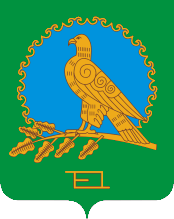           СОВЕТСЕЛЬСКОГО ПОСЕЛЕНИЯКИПЧАК-АСКАРОВСКИЙ СЕЛЬСОВЕТМУНИЦИПАЛЬНОГО РАЙОНААЛЬШЕЕВСКИЙ РАЙОНРЕСПУБЛИКИ БАШКОРТОСТАН(КИПЧАК-АСКАРОВСКИЙ СЕЛЬСОВЕТАЛЬШЕЕВСКОГО  РАЙОНАРЕСПУБЛИКИ БАШКОРТОСТАН)